Parmi chaque série de questions de recherche, coche la question qui est bien formulée et explique pourquoi les deux autres ne constituent pas de bonnes questions. 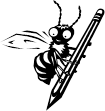 SujetAABBCCPollinisationComment les abeilles contribuent-elles à la pollinisation des fleurs? XEst-ce que les abeilles pollinisent les fleurs?Comment les abeilles pollinisent-elles les fleurs?Explication :Est-ce que = réponse oui/nonEst-ce que = réponse oui/nonMot important ≠ nom (pollinisent vs pollinisation)Mot important ≠ nom (pollinisent vs pollinisation)ApithérapieEst-ce que le venin de l’abeille peut être utilisé comme médicament?Comment peut-on soigner avec les produits de l’abeille? Quelles sont les applications thérapeutiques des produits de l’abeille?XExplication :Est-ce que = réponse oui/nonEst-ce que = réponse oui/nonMot important ≠ nom  (soigner vs applications thérapeutiques)Mot important ≠ nom  (soigner vs applications thérapeutiques)Fabricationdu mielComment les abeilles fabriquent-elles le miel?Quel est le processus de fabrication du miel par les abeilles?XEst-ce que les abeilles font du miel?Explication :Mot important ≠ nom (fabriquent vs fabrication)Mot important ≠ nom (fabriquent vs fabrication)Est-ce que = réponse oui/nonEst-ce que = réponse oui/nonSyndrome d’effondrement des coloniesQuels sont les facteurs à l’origine du syndrome d’effondrement des colonies d’abeilles et quels sont les pays touchés?XEst-ce que les abeilles vont disparaitre? Pourquoi et où les abeilles sont-elles en train de disparaitre?Explication :Est-ce que = réponse oui/nonEst-ce que = réponse oui/nonMots importants ≠ noms (où vs pays; disparaitre vs syndrome d’effondrement des colonies)Mots importants ≠ noms (où vs pays; disparaitre vs syndrome d’effondrement des colonies)